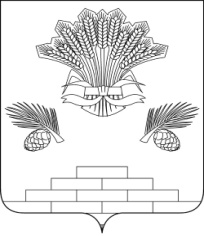 АДМИНИСТРАЦИЯ ЯШКИНСКОГО МУНИЦИПАЛЬНОГО РАЙОНАПОСТАНОВЛЕНИЕот « 21 » ноября 2016 № 472-ппгт ЯшкиноОбустановлении факта невозможности проживания детей-сирот и детей, оставшихся без попечения родителей, лиц из числа детей-сирот и детей, оставшихся без попечения родителей, в ранее занимаемых жилых помещений, нанимателями или членами семей нанимателей по договорам социального найма либо собственниками которых они являютсяРассмотрев акты обследования жилых помещений, устанавливающиеналичие или отсутствие обстоятельств невозможности проживания детей-сирот и детей, оставшихся без попечения родителей, лиц из числа детей-сирот и детей, оставшихся без попечения родителей, в ранее занимаемых жилых помещениях, нанимателем или членом семьи нанимателя по договору социального найма либо собственником которого они является	,в соответствии с Федеральным законом от 21.12.1996 № 159-ФЗ «О дополнительных гарантиях посоциальной поддержке детей-сирот и детей, оставшихся без попечения родителей», Законом Кемеровской области от 27.12.2012 № 134-ОЗ «Об обеспечении жилыми помещениями детей-сирот и детей, оставшихся без попечения родителей, лиц из числа детей сирот и детей, оставшихся без попечения родителей», руководствуясь постановлением коллегии администрации Кемеровской области от 29.03.2013 № 132 «О некоторых вопросах в сфере обеспечения  прав детей-сирот и детей, оставшихся без попечения родителей, лиц из числа детей-сирот и детей, оставшихся без попечения родителей, на жилые помещения», Уставом Яшкинского муниципального района,администрация Яшкинского района постановляет:1. Установить факт  невозможности проживания детей-сирот и детей, оставшихся без попечения родителей, лиц из числа детей-сирот и детей, оставшихся без попечения родителей, в ранее занимаемых жилых помещений, нанимателями или членами семей нанимателей по договорам социального найма либо собственниками которых они являются:             1.1. Юдина Евгения Андреевича, 27.01.2000 г.р., (акт обследования № 15 от 26.10.2016).         1.2. Голдобиной Екатерины Андреевны, 24.02.1997 г.р., (акт обследования № 16 от 28.10.2016).         1.3. Голдобина Константина Андреевича, 10.01.1996 г.р., (акт обследования № 17 от 31.10.2016).2. Контроль за исполнением настоящего постановления возложить на заместителя главы Яшкинского муниципального района по социальным вопросамТ.А. Липовскую. 3. Настоящее постановление вступает в силу с момента его подписания.Глава Яшкинскогомуниципального района                                                    С.В. Фролов